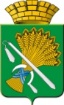 АДМИНИСТРАЦИЯ КАМЫШЛОВСКОГО ГОРОДСКОГО ОКРУГАП О С Т А Н О В Л Е Н И Еот 30.03.2023 № 343Об организации работы по установке автономных дымовых пожарных извещателей на территории Камышловского городского округа На основании Федерального закона от 21 декабря 1994 года № 69-ФЗ «О пожарной безопасности», Федерального закона от 06 октября 2003 года № 131-ФЗ «Об общих принципах организации местного самоуправления в Российской Федерации», на основании протокола внеочередного заседания комиссии по чрезвычайным ситуациям и обеспечению пожарной безопасности Камышловского городского округа от 08.02.2023 года № 2, в целях обеспечения пожарной безопасности в жилых помещениях  и предотвращения гибели людей при пожарах на территории Камышловского городского округа, администрация Камышловского городского округа ПОСТАНОВЛЯЕТ:Утвердить: Порядок установки автономных дымовых пожарных извещателей в местах проживания семей, находящихся в социально опасном положении и трудной жизненной ситуации, многодетных семей, находящихся на учете в Территориальной комиссии по делам несовершеннолетних и защите их прав в г. Камышлов а так же проживающих в муниципальном жилье по договору социального найма (Приложение № 1);1.2. состав комиссии по установке автономных дымовых пожарных извещателей на территории Камышловского городского округа (Приложение № 2).2. Опубликовать настоящее постановление в газете «Камышловские известия» и на сайте администрации Камышловского городского округа.3.. Контроль за выполнением настоящего распоряжения возложить на заместителя главы Камышловского городского округа Соболеву А.А.И.о. главы Камышловского городского округа		                                      К.Е. МартьяновПриложение 1УТВЕРЖДЕНпостановлением администрации Камышловского городского округа от 30.03.2023 № 343Порядок установки автономных дымовых пожарных извещателей в местах проживания семей, находящихся в социально опасном положении и трудной жизненной ситуации, многодетных семей, находящихся на учете в Территориальной комиссии по делам несовершеннолетних и защите их прав в г. Камышлов, а также проживающих в муниципальном жилье по договору социального найма1.	Настоящий Порядок разработан в целях реализации полномочий органов местного самоуправления по предотвращению гибели людей при пожарах путем проведения профилактического мероприятия - установки автономных дымовых пожарных извещателей (далее - пожарные извещатели) в целях обеспечения пожарной безопасности в жилых помещениях и предотвращения гибели людей при пожарах на территории Камышловского городского округа, 2.	Пожарные извещатели устанавливаются в многоквартирных и индивидуальных жилых домах в местах проживания семей, находящихся в социально опасном положении и трудной жизненной ситуации, многодетных семей, находящихся на учете в Территориальной комиссии по делам несовершеннолетних и защите их прав в г. Камышлов, а также проживающих в муниципальном жилье по договору социального найма, в целях своевременного обнаружения пожаров или загораний в жилых помещениях. 3.	Для оборудования пожарными извещателями жилых помещений категорий, указанных в п. 2 настоящего Порядка, семье необходимо:1)	иметь постоянное место жительства на территории Камышловского городского округа, с подтверждением регистрации по месту жительства, в жилых помещениях муниципального жилищного фонда, либо принадлежащих ей на праве собственности;3)	предоставить согласие на установку пожарных извещателей (приложение № 1)4. Лица, указанные в пункте 2 Порядка, обязаны:1) оказывать содействие в проведении обследований занимаемых ими жилых помещений и установке в них пожарных извещателей;2) соблюдать меры по обеспечению пожарной безопасности в жилых помещениях;3) обеспечивать исправность (работоспособность)  технического состояния пожарных извещателей и осуществлять их дальнейшее обслуживание.4.	Адресные списки семей, жилые помещения которых подлежат оснащению пожарными извещателями, предоставляются Территориальной комиссией по делам несовершеннолетних и защите их прав в г. Камышлов и главным специалистом администрации Камышловского городского округа. 5.	Рабочая группа создается из представителей:администрации Камышловского городского округа, отдела надзорной деятельности и профилактической работы Камышловского городского округа, МО Камышловского муниципального района и Пышминского городского округа МЧС России по Свердловской области,  МО МВД России «Камышловский», Комитета по образованию, культуре, спорту и делам молодежи администрации Камышловского городского округа;Управления социальной политики № 8Территориальной комиссии по делам несовершеннолетних и защите их прав в г. КамышловКамышловского районного отделения общероссийской общественной организации «Всероссийского добровольного пожарного общества».6. Выдача автономных пожарных извещателей вместе с инструкцией по эксплуатации осуществляется членами комиссии по установке пожарных извещателей на территории Камышловского городского округа однократно в количестве 1 автономного пожарного извещателя на семью. Условием предоставления меры социальной поддержки является включение семьи в список семей на установку автономного пожарного извещателя.7. Выдача автономных пожарных извещателей осуществляется по месту жительства семьи одному из совершеннолетних членов после предъявления паспорта или иного документа, удостоверяющего личность.При необходимости специалисты оказывают содействие семьям в установке автономных пожарных извещателей.Факт получения автономных пожарных извещателей член семьи подтверждает личной подписью в акте приема-передачи автономного дымового пожарного извещателя (Приложение № 2).В случае отказа члена семьи от получения автономных пожарных извещателей факт такого отказа фиксируется в акте об отказе получения автономного пожарного извещателя (Приложение № 3).10.	После установки пожарных извещателей семья исключается из адресного списка семей, жилые помещения которых подлежат оснащению пожарными извещателями. В случае утраты пожарные извещатели повторно не устанавливаются.Приложение № 1К ПорядкуЗАЯВЛЕНИЕ Я  ______________________________________________________________Проживающий (ая) по адресу: г. Камышлов, ул. ____________, _____ согласен(на)  на установку в данном адресе автономных пожарных извещателей.С порядком установки оборудования, его обслуживания и содержания ознакомлен(на).   _______________________                                    _______________________(дата)                                                   (подпись)Приложение № 2К ПорядкуАкт приема-передачиг. Камышлов	                                                 "__"________ 202    г.Администрация Камышловского городского округа Свердловской области (Свердловская область, г. Камышлов ул. Свердлова, 41), с одной стороны и гражданин (ка) ________________________________________________________________________________________________________________________________________________________________(указать Ф.И.О., адрес регистрации)с другой стороны, далее совместно именуемые "Стороны" при участи межведомственной рабочей группы, в целях обеспечения пожарной безопасности составили Акт о нижеследующем:1. Администрация Камышловского городского округа передала гражданину(ке) _____________________________________________________________________________,(Ф.И.О.)а гр-н (ка) ____________________________________________________________________(Ф.И.О.)принял(а) автономный дымовой пожарный извещатель _____серийный номер ___________.2. Администрация  Камышловского городского округа гарантирует, что до подписания настоящего Акта автономный дымовой пожарный извещатель в каком-либо ином месте не устанавливался.3. Гражданин (ка)  ________________________________________________________(Ф.И.О.)до подписания настоящего Акта детально осмотрел(а) автономный дымовой пожарный извещатель.Состояние автономного дымового пожарного извещателя соответствует паспорту (вариант: не соответствует паспорту в части: ____________________.4. При оформлении данного Акта  автономный дымовой пожарный извещатель установлен в жилом помещении, расположенном по адресу ____________________________________________________________________________,(указать адрес) принадлежащем ____________________________________________________________________________.(указать Ф.И.О.)5. Стороны взаимных претензий не имеют.6. Межведомственная  рабочая группа в составе:1. _______________________________________________________________________2._______________________________________________________________________3._______________________________________________________________________4._______________________________________________________________________5._______________________________________________________________________6._______________________________________________________________________7. Настоящий Акт составлен в 2 (двух) экземплярах, один из которых находится в  администрации Камышловского городского округа Свердловской области, второй – у гражданина __________________________________________.(Ф.И.О.)Подписи СторонЗАЯВЛЕНИЕ Я, ______________________________________________________________, от установки автономных дымовых пожарных извещателей, на безвозмездной основе, в целях обеспечения пожарной безопасности в принадлежащем мне (моей семье) жилом помещении по адресу:_________________________________________________________
__________________________________________________________________отказываюсь.Мне разъяснены требования пожарной безопасности, предусмотренные Федеральным законом Российской Федерации от 21.12.1994 № 69-ФЗ. п.851 Правил противопожарного режима ( утв. Постановлением Правительства Российской Федерации от 16.09.2020 года №1479 "Об утверждении Правил Противопожарного режима в РФ"Подпись заявителя ______________________  «___» ___________ 20___ г. Заявление принял «__» _____________ 20____ г.____________________________   ____________________  ___________________          (должность специалиста)                  подпись                   ФИО Приложение 2УТВЕРЖДЕНк постановлению администрации Камышловского городского округа от 30.03.2023 № 343Состав комиссии по установке пожарных извещателей на территории Камышловского городского округаГлаве Камышловского городского округаА.В. ПоловниковуПредставитель администрации  Камышловского городского округа______________/______________ дата            (подпись)___________________________________            (Ф.И.О.)Заявитель:______________/______________ дата            (подпись)___________________________________            (Ф.И.О.)Приложение № 3к Порядку Главе Камышловского городского округа  от________________________________________________________________________________________________ (ФИО заявителя)зарегистрированного (ой) по адресу: ____________________________________________________________________________________________________ дата рождения _____________________________________ паспорт:серия ________ № __________________________________ выдан (когда и кем) __________________________________________________________________________________контактный телефон ________________________________Соболева А.А.Заместитель главы Камышловского городского округа, председатель комиссииСенцова О.А.Ведущий специалист Комитета по образованию, культуре, спорту и делам молодежи администрации Камышловского городского округа – секретарь комиссииЧлены комиссии:Члены комиссии:Члены комиссии:Члены комиссии:Кириллов А.А.Начальник МО МВД России «Камышловский» (по согласованию)-А.А. КирилловСмирнова Н.Л.Заместитель начальника отдела надзорной деятельности и профилактической работы Камышловского городского округа, МО Камышловского муниципального района и Пышминского городского округа МЧС России по Свердловской области Н.Л. СмирноваКузнецова О.М.Председатель Комитета по образованию, культуре, спорту и делам молодежи администрации Камышловского городского округа–О.М. КузнецоваБоровиков И.Н.начальник Управления социальной политики № 8 (по согласованию)-И.Н. БоровиковГуляев В.Ж.Ведущий специалист отдела гражданской обороны и пожарной безопасности администрации Камышловского городского округаВ.Ж. ГуляевКазакова Ю.С.Председатель Территориальной комиссии по делам несовершеннолетних и защите их прав в г. Камышлов (по согласованию)-Ю.С. Казакова Бородина В.Н.Инструктор по массовой работе Камышловского районного отделения общероссийской общественной организации «Всероссийского добровольного пожарного общества» (по согласованию)В.Н. Бородина